Самостоятельная работа по теме «Алгоритмы»Вопрос 1. Определите значение переменной а после выполнения фрагмента алгоритма: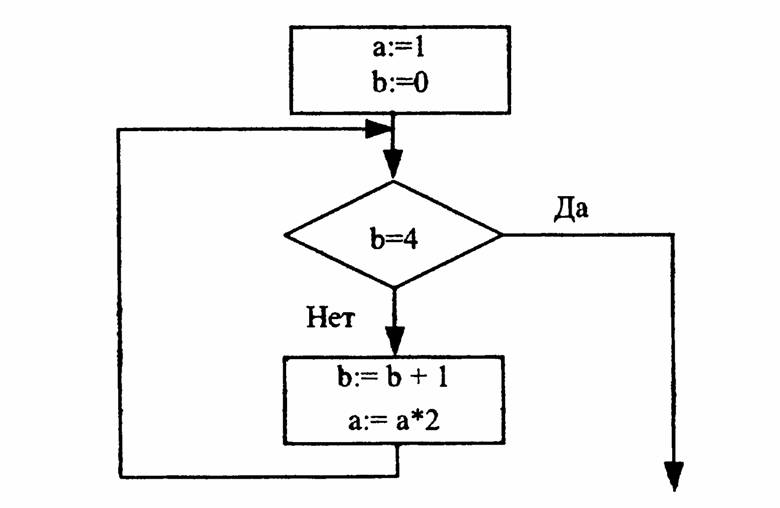 Вопрос 2  Определите значение целочисленной переменной х после выполнения фрагмента алгоритма: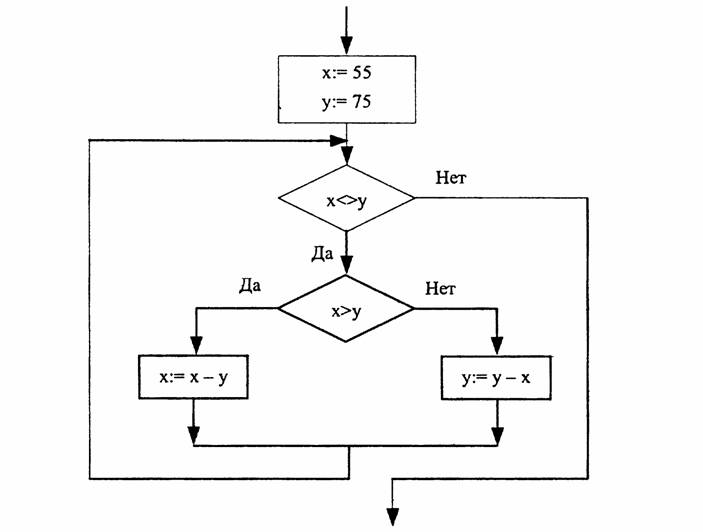 Вопрос 3. Определите значение целочисленной переменной с после выполнения фрагмента алгоритма: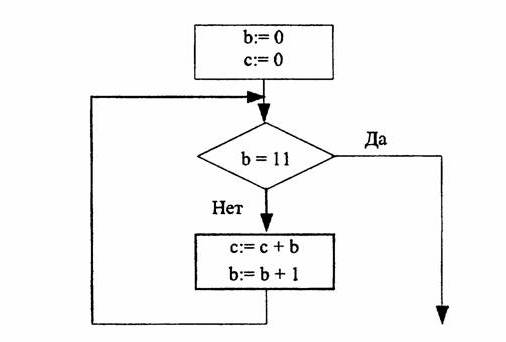 Вопрос 4. Понятное и точное предписание исполнителю при заданных начальных данных выполнить конечную последовательность команд, приводящую к искомому результату, называется:технологиейсистемойалгоритмоммодельюВопрос 5. Алгоритм, в котором в зависимости от выполнения или невыполнения какого-либо условия, выполняется та или иная последовательность действий, называется:. разветвляющимсяЦиклическимЛинейнымдревовиднымВопрос 6. Алгоритмическая конструкция какого типа изображена на фрагменте блок-схемы?
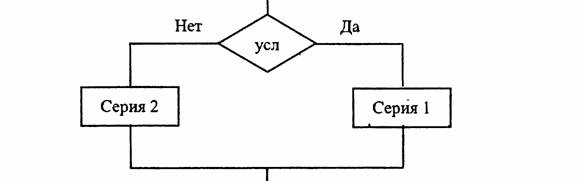 ЛинейнаяЦиклическаяРазветвляющаясяСтруктурнаяВопрос 7. Фрагмент блок-схемы представляет алгоритм, который содержит две команды ветвления:
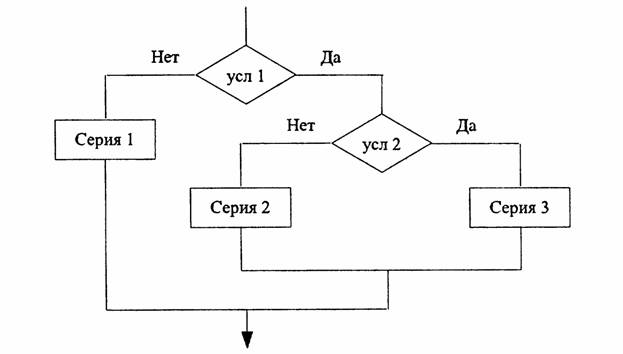 команду ветвления в полной форме, в которую вложена команда ветвления в сокращенной формеобе команды ветвления в полной форме, одна из которых вложена в другуюобе команды ветвления в сокращенной форме, одна из которых вложена в другуюкоманду ветвления в сокращенной форме, в которую вложена команда ветвления в полной форме
Задание 1. Составить алгоритм решения задачи в виде блок-схемы: Определить площадь трапеции по введенным значениям оснований (a и b) и высоты (h).Задание 2  Составить алгоритм решения задачи в виде блок-схемы: Определить среднее арифметическое двух чисел, если a положительное и частное (a/b) в противном случае